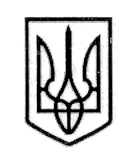 УКРАЇНАСТОРОЖИНЕЦЬКА МІСЬКА РАДА                                           ЧЕРНІВЕЦЬКОГО РАЙОНУ                                             ЧЕРНІВЕЦЬКОЇ ОБЛАСТІВИКОНАВЧИЙ КОМІТЕТР І Ш Е Н Н Я      20 лютого 2024 року                                                                                 № 67 Про затвердження Порядку використанняу 2024 році коштів, передбаченихв міському бюджеті на виконаннязаходів із реалізації Програми надання допомоги хворим із хронічною нирковою недостатністю, які отримують програмний гемодіаліз на 2022-2024 роки        Керуючись Законом України «Про місцеве самоврядування в Україні», рішенням XХХVІ позачергової сесії VIIІ скликання № 357-36/2023 «Про міський бюджет Сторожинецької   територіальної громади на 2024 рік» від 14 грудня  2023 року, рішенням XVII сесії VIII скликання № 436 - 17/2021 від 23 грудня  2021 року,Виконавчий комітет міської ради вирішив:           1.Затвердити Порядок використання у 2024  році коштів міського бюджету, передбачених на виконання заходів Програми надання допомоги хворим із хронічною нирковою недостатністю, які отримують програмний гемодіаліз на 2022-2024 роки, що додається.           2. Начальнику відділу документообігу та контролю Миколі БАЛАНЮКУ забезпечити оприлюднення рішення на офіційному  веб-сайті Сторожинецької міської ради Чернівецького району Чернівецької області.           3.   Дане рішення набуває чинності з моменту оприлюднення.           4.   Організацію виконання даного рішення покласти на начальника відділу соціального захисту населення Інну МУДРАК.           4. Контроль за виконанням даного рішення покласти на першого заступника Сторожинецького міського голови Ігоря БЕЛЕНЧУКА.     Сторожинецький міський голова                             Ігор МАТЕЙЧУК                                                                                                                  Додаток до рішення                                                                                                                 виконавчого комітету                                                                                                              від 20.02. 2024 року № 67      ПОРЯДОКвикористання у 2024 році коштів міського бюджету Сторожинецької територіальної громади, передбачених на виконання заходів із реалізації Програми надання допомоги хворим із хронічною нирковою недостатністю, які отримують програмний гемодіаліз на 2022-2024 роки1. Загальні положення1.1.  Цей порядок визначає і регулює механізм використання у 2024 році коштів міського бюджету Сторожинецької територіальної громади на фінансування заходів із реалізації Програми надання допомоги хворим із хронічною нирковою недостатністю, які отримують програмний гемодіаліз на 2022-2024 роки, затвердженої рішенням XVII сесії VIII скликання № 436 - 17/2021 від 23 грудня  2021 року, (далі –Програма).1.2. Мета цього Порядку полягає у  забезпеченні виконанні завдань органів влади в частині соціального захисту населення, підвищення рівня соціального захисту громадян Сторожинецької міської територіальної громади, Красноїльської селищної територіальної громади, Петровецької сільської територіальної громади, хворих на хронічну ниркову недостатність, які отримують програмний гемодіаліз.1.3. Головним розпорядником коштів міського бюджету Сторожинецької територіальної громади, що спрямовуються на виконання заходів Програми є Сторожинецька міська рада.1.4. Виконавцем Програми є комунальне некомерційне підприємство «Сторожинецький центр первинної медичної  допомоги» Сторожинецької міської ради.2. Механізм використання коштів, передбачених на      виконання заходів щодо реалізації програми 2.1. Для розв’язання проблеми належного забезпечення лікарськими засобами та проїзд хворих із хронічною нирковою недостатністю, які проживають на території Сторожинецької міської територіальної громади, Красноїльської селищної територіальної громади, Петровецької сільської територіальної громади та отримують програмний гемодіаліз.          За призначенням цільової грошової допомоги хворі з хронічною нирковою недостатністю, що отримують програмний гемодіаліз, звертаються до органів місцевого самоврядування, на основі якої формується справа, що претендує на таку допомогу.          Виплата допомоги перераховується на особовий рахунок в установу банку, що зазначається в заяві.           Виплата проводиться безпосередньо хворому або у повноваженій ним особі за довіреністю, що оформлена в установленому порядку.          Нарахування грошової допомоги проводиться незалежно від факту перебування хворих на стаціонарному лікуванні та від фактичного проходження ними програмного гемодіалізу.                                            3. Інші умови Порядку3.1.Комунальне некомерційне підприємство «Сторожинецький центр первинної медичної  допомоги» Сторожинецької міської ради, яке є відповідальним за виконання  запланованих у Програмі заходів, забезпечує координацію робіт і їх реалізацію у повному обсязі і у визначені  терміни.   3.2. Контроль за ходом виконання Програми покладений на відділ соціального     захисту населення Сторожинецької міської ради та постійну комісію міської ради з питань фінансів, соціально-економічного розвитку, планування, бюджету.   3.3. КНП «Сторожинецький ЦПМД» до 01 березня 2023-2025 років           узагальнює, аналізує та подає інформацію про хід виконання Програми на розгляд постійної комісії міської ради з питань фінансів, соціально-економічного розвитку, планування, бюджету.   3.4.Постійна комісія заслуховує на своєму засіданні надану інформацію та        подає на розгляд сесії міської ради проєкт рішення.Начальник відділу соціальногозахисту населення                                                                            Інна МУДРАК  Уповноважена особа з питань запобігання   та виявлення корупції у Сторожинецькій    міській раді                                                                          Максим МЯЗІН   Начальник  відділу    організаційної та кадрової роботи                                   Ольга ПАЛАДІЙ   Начальник відділу    документообігу та контролю                                           Микола БАЛАНЮК